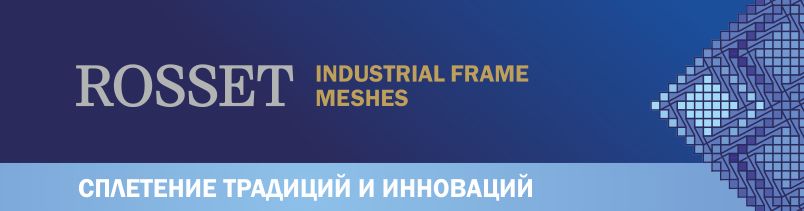 ПРЕСС-КИТROSSET – лидер индустрии «Краснокамский завод металлических сеток», торговая марка ROSSET, ведет свою историю с 1942 года. Сегодня ROSSET - лидер в разработке, производстве и обслуживании сеток, востребованных большинством отраслей реального сектора экономики. Ежегодно на предприятии производится и реализуется более 200 000 кв. м промышленных сеток.Предприятие является единственным в своей отрасли в России и странах СНГ и одним из крупнейших в Европе. В парке оборудования есть станки, не имеющие аналогов в мире и позволяющие производить сетки до 72 м в длину и 11,5 м в ширину. Руководство компании с 2004 года реализует инвестиционную программу по модернизации производства и освоению новых видов продукции. В частности, введена в эксплуатацию технологическая линия по производству «сложных» многослойных синтетических сеток. Кроме того, на заводе работает волочильный цех, где изготавливается проволока из сплавов цветных металлов и оказываются услуги по волочению из сырья заказчика.КлиентыНаша компания заинтересована в долгосрочном сотрудничестве с надежными партнерами и готова предложить высокое качество обслуживания клиентов.За время работы клиентами нашего завода стали более 1000 компаний.Завод производит продукцию для целлюлозно-бумажной, деревообрабатывающей, строительной, горнодобывающей, химической, нефтегазовой, угольной, пищевой промышленности, коммунального и сельского хозяйства.Целлюлозно-бумажным производствам предлагается полный комплект «одежды» для бумагоделательных машин - промышленных сеток качества зарубежных аналогов: формующих, сушильных и фильтровых по конкурентоспособным ценам.Продолжая наращивать темпы производства, осваивать выпуск новых видов продукции, Краснокамский завод металлических сеток всегда гибко подходит к сотрудничеству с каждым заказчиком. Создавать и предлагать современный  продукт -  кредо предприятия ROSSET. Современный – значит не просто качественный товар, но и профессиональные консультации, от подбора рисунка и сырья до монтажа и постпродажного обслуживания.География поставокГеография поставок продукции ROSSET включает в себя не только всю Россию. Завод имеет большой опыт поставок в страны СНГ: Казахстан, Украину, Беларусь, Эстонию, Латвию, Литву. А также в страны дальнего зарубежья: Италию, Польшу, Швейцарию, Турцию, Китай, Иран, Египет, Тайвань, Иорданию, Израиль.Рынок сбыта промышленных сеток ROSSET неуклонно расширяется, в том числе за счет увеличения доли присутствия в странах Азиатско – Тихоокеанского региона, а также в Европе.ИнновацииСпециалисты ROSSET постоянно работают над совершенствованием сеток, а также создают новые продукты.Одной из последних инновационных разработок ROSSET стала каркасная сетка «РОСОМАХА», предназначенная для устройства временных дорог, взлетно-посадочных полос, технологических площадок, а также как амортизирующее покрытие для трубопроводов. «РОСОМАХА» не имеет аналогов в России. Инновационной разработкой «Росомаха» уже заинтересовалось Министерство обороны Российской Федерации и крупные нефтегазодобывающие предприятия – «Газпром» и «Транснефть». Выставки и наградыЗавод «ROSSET» является постоянным участником межотраслевых выставок «Pap-For Russia» в Санкт-Петербурге.В феврале 2015 года ОАО «Краснокамский завод металлических сеток» стал финалистом престижной российской премии «Бизнес-Успех» в номинации «Лучший проект в сфере импортозамещения». Профессиональное сообществоОсновные потребители нашей продукции -  предприятия целлюлозно-бумажной промышленности. В связи с этим важно отметить, что  ROSSET является членом Российской Ассоциации организаций и предприятий целлюлозно-бумажной промышленности (РАО БУМПРОМ).РАО БУМПРОМ – это некоммерческая организация, стратегическая цель которой заключается в гармонизации интересов отраслевого бизнес-сообщества и власти, общества и науки.КачествоКраснокамский завода металлических сеток дорожит своей репутацией, которая сформировалась за десятилетия успешной деятельности. Поэтому к качеству выпускаемой продукции предъявляются самые высокие требования. Предприятие прошло сертификацию на использование международной системы менеджмента качества ISO 9001:2008. На сегодняшний день завод оснащен передовым оборудованием ведущих мировых производителей.